A. Answer the questions below.     (Aşağıdaki soruları cevaplayınız.) 4×5=20 p.1. What is your English Teacher like ? .................................................................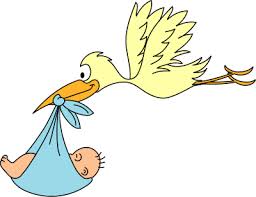 2. Where were you born? 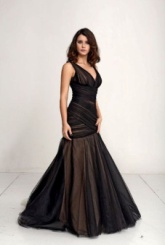 ............................................................3. What does Beren Saat look like ? ........................................................... 4. Which animal is bigger ? A horse or a cat ? ..................................................................°°°°°°°°°°°°°°°°°°°°°°°°°°°°°°°°°°°°°B. Make comparisons using  the adjectivesin paranthesis. 			      5×3= 15 p.(Parantez içindeki sıfatları kullanarak karşılaştırmalar yapınız.) 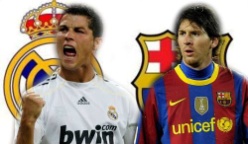 1. Barcelona is ......................................... Real Madrid.  (good) 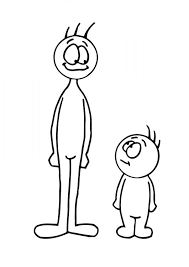 2. Yunus Emre is ........................      .............. Melih . (tall) 3. A laptop computer is ..................................       ........... a desk top computer.	   (expensive)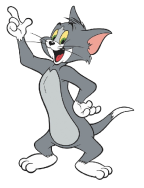 4. Gargamel is ............................. 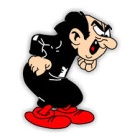       ..............Tom  		     (ugly)5. Dolphins are ..................................      ..............sharks.	  (intelligent)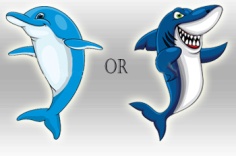 C. Circle the correct one from the      words in bold.		5×2= 10 p.(Cümlelerdeki koyu yazılan kelimelerden doğru olanı yuvarlak içine alınız.)1. My father and mother  drink / drinks     coffeé everyday.         2.  Do / Does you go to cinema on Sundays ?  3. Nihal  don’t / doesn’t  listen to the teacher    in English lessons.  4. She always watch / watches documentaries     on CNBC-e.5. I don’t / doesn’t like playing Blind Man’s     Buff because it is very boring.°°°°°°°°°°°°°°°°°°°°°°°°°°°°°°°°°°°°°D. Write the dates below.	   5×4= 20 p.          (Aşağıdaki tarihlerin okunuşunu yazınız.)22 April, 1765:  .....................................................................................................................11 January, 2010: ......................................................................................................................31 September, 2005: ....................................................................................................................08 May, 1987: ...............................................................................................................................3 March, 1508: ..............................................................................................................................